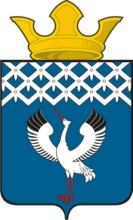 Российская ФедерацияСвердловская областьГлава муниципального образования Байкаловского сельского поселенияПОСТАНОВЛЕНИЕ                                                    от  04.05.2022  № 134-п           с. БайкаловоОб ограничении уличного освещения на территории Байкаловского сельского поселения в весенне-летний период 2022 года	В соответствии с Федеральным законом от 6 октября № 131-ФЗ «Об общих принципах организации местного самоуправления в Российской Федерации», Государственного стандарта РФ ГОСТ Р 50597-93 «Автомобильные дороги и улицы. Требования к эксплуатационному состоянию, допустимому по условиям обеспечения безопасности дорожного движения» (утв. Постановлением Госстандарта РФ от 11 октября 1993 г. № 221), ст.6 Устава Байкаловского сельского поселения, в связи с началом весенне - летнего периода, постановляю:1. Ввести ограничение уличного освещения (до 50%) на территории населенных пунктов Байкаловского сельского поселения в весенне-летний период  2022 года, с 15.05.2022  года  по 15.08.2022 года, в ночное время, за исключением ул. Мальгина, ул. Цельева, ул. Кузнецова, пер. Новый, ул. Советской Конституции, ул. Свердлова, ул. Гагарина, ул. Революции, ул. Заводская в с. Байкалово;	2. Предприятиям, осуществляющим содержание и обслуживание сетей  уличного  освещения на территории Байкаловского сельского поселения обеспечить ограничение уличного освещения (до 50%) в весенне-летний период 2022 года, с 15.05.2022  года по 15.08.2022 года, в ночное время, за исключением ул. Мальгина, ул. Цельева, ул. Кузнецова, пер. Новый, ул. Советской Конституции, ул.Свердлова, ул. Гагарина, ул. Революции, ул. Заводская в с. Байкалово, ул. Новая д. Пелевина.	3.  Настоящее Постановление опубликовать в Информационном вестнике Байкаловского сельского поселения» и разместить на официальном сайте www.bsposelenie.ru. 	4. Настоящее Постановление вступает в силу с момента его официального опубликования.5.  Контроль за исполнением настоящего Постановления оставляю за собой.	Глава Байкаловского сельского поселения          Байкаловского муниципального района	           Свердловской области                                                                                Д.В. Лыжин        